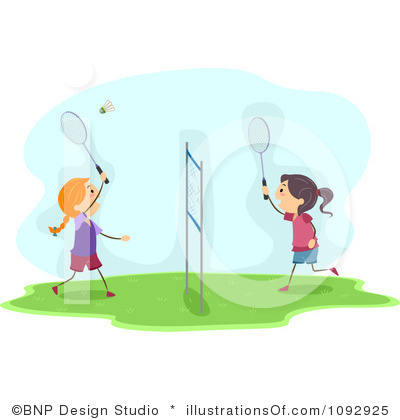 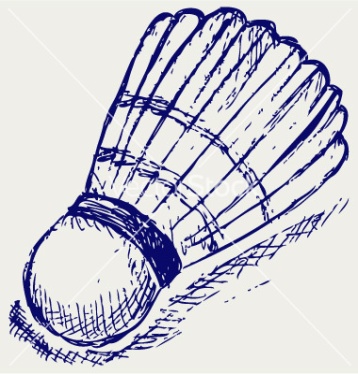 Every Friday at West Wight Sport Centre6.00pm-7.00pm – Beginners 7.00pm-8.00 – More advanced players£2.00 per person (per hour)Qualified Coach: Tony Issacs